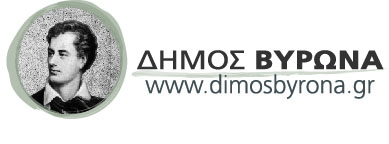 ΕΜΒΟΛΙΑΣΜΟΙ ΚΑΙ ΕΜΒΟΛΙΑΗ ΔΙΑΧΡΟΝΙΚΗ ΤΟΥΣ ΑΞΙΑΠΡΟΓΡΑΜΜΑ18:30 - 18:40  Έναρξη-Χαιρετισμοί18:40 - 19:00 «Ανοσολογική βάση των εμβολιασμών»Ομιλητής: Λιάτσης Μανώλης, Παιδίατρος-Ανοσολόγος,Διευθυντής ΕΣΥ Τμήμα Ανοσολογίας – ΙστοσυμβατότηταςΝοσοκομείου Παίδων «Η Αγία Σοφία»19:00 – 19:20  «Αποφασίζοντας να εμβολιάσω το παιδί μου»Ομιλήτρια: Κουτζόγλου Αθηνά, Παιδίατρος Παιδικών ΣταθμώνΔήμου Βύρωνα19:20 – 20:00 Ερωτήσεις – ΣυζήτησηΤετάρτη 18 Οκτωβρίου 2017Αίθουσα Δημοτικού Συμβουλίου, ώρα 18.30Δ/νση Βρεφικών-ΠαιδικώνΣταθμών Δήμου Βύρωνα     